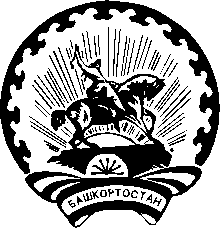 Р Е Ш Е Н И Ег. УфаО режиме работы участковых избирательных комиссий муниципального района Уфимский район Республики Башкортостан  в период подготовки и проведения выборов, назначенныхна 13 сентября 2020 годаВ соответствии частью 6 статьи 25 Кодекса Республики Башкортостан о выборах, территориальная избирательная комиссия муниципального района Уфимский район Республики Башкортостан решила:1. Утвердить режим работы участковых избирательных комиссий в период подготовки и проведения выборов, назначенных на 13 сентября 2020 года:со 02 сентября по 10 сентября 2020 года	 - с 16.00 до 20.00;в выходные дни  - с 9.00 до 13.00;11-12 сентября 2020 года 			- с 8.00 до 20.00;13 сентября 2020 года				- с 7.00. до предоставления итогового протокола в территориальную комиссию.2. Разместить режим работы на официальном сайте  администрации муниципального района Уфимский район Республики Башкортостан.  	3 Контроль за исполнением настоящего решения возложить на секретаря территориальной избирательной комиссии Аминову Ф.Ш.Председатель		_________________			С.А. ЖуковСекретарь			_________________			Ф.Ш. АминоваТЕРРИТОРИАЛЬНАЯ ИЗБИРАТЕЛЬНАЯ КОМИССИЯ МУНИЦИПАЛЬНОГО РАЙОНА УФИМСКИЙ РАЙОН РЕСПУБЛИКИ БАШКОРТОСТАНБАШҠОРТОСТАН РЕСПУБЛИКАҺЫ ӨФӨ РАЙОНЫ МУНИЦИПАЛЬ РАЙОНЫНЫҢ ТЕРРИТОРИАЛЬ ҺАЙЛАУ КОМИССИЯҺЫ27 августа  2020 года№ 200-1805